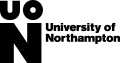 Diploma in Leather TechnologyChoosing your Modules
2020 Entry–Full TimeYou must take 120 credits at each stage of your course, these credits are divided into modules.  The modules which make up each course can be viewed on the programme’s award map, which also shows if there are any special requirements for your course.  The award map for the Diploma in Leather Technology can be found here.Which modules must I take?You will automatically be allocated to the four compulsory modules (totalling 100 credits). For the remaining 20 credits you must take one designated module. You can find descriptions of the designated modules by accessing the award map and clicking on the module codes. Please note these modules can be found in the ‘Stage 2’ section of the award map.The designated modules (worth 20 credits each) are:How do I record my choices?Using the form on the next page please make three selections in order of preference, in case your first choice is unavailable.  Your completed form should be returned as soon as possible. Places are filled on a first come, first served basis. The compulsory modules are guaranteed in your timetable but your designated choices may be limited by timetabling.What happens next?The Admissions Team will check that your choices are suitable.  If the module you prefer has pre-requisites we will check that you meet these requirements.  Your choices will be sent to our Timetabling department so they can start to construct your programme.  We aim to have your personal timetable ready for the start of the course.Diploma in Leather TechnologyFull Name: ………………………………………………….	Date of Birth: …………………………….(Please PRINT)UCAS/Student number: …….……………….......The compulsory modules are:To enable us to provide you with a full programme of study, please rate the four designated modules in preference order in the table below (1st choice, 2nd choice, etc.). We will allocate you a place on your first preference if at all possible.Please tick the relevant box:Home/UK student: 	EU Student: 	International/Overseas Student: When returning your module choice form please include the following within the subject of your email:If you have ticked International/Overseas student please write ‘International/Overseas’.If you have ticked Home/UK/EU student then please write ‘Team 3’.Signature: ...................................................	Date: ................................Please complete this form and email it to modulechoices@northampton.ac.uk within two weeks.  We recommend that you keep a copy of this form for your records.Module CodeModule TitleLEA2007Leather Science 2MKT2011Integrated Marketing CommunicationBSO2003Operations Management 1BSO2017Information Technology for BusinessModule CodeModule TitleCredit ValueLEA2001Leather Technology 240LEA2008Materials Evaluation 220LEA2006Surface Coatings 220LEA2010Cleaner Leather Manufacture20Module CodeModule TitlePreferenceLEA2007Leather Science 2MKT2011Integrated Marketing CommunicationBSO2003Operations Management 1BSO2017Information Technology for Business